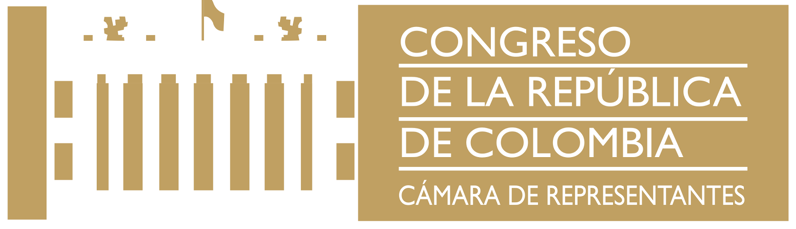 TEXTO APROBADO EN LA COMISION PRIMERA DE LA HONORABLE CÁMARA DE REPRESENTANTES EN PRIMER DEBATE AL PROYECTO DE LEY No.  037 DE 2021 CÁMARA“POR MEDIO DE LA CUAL SE AUTORIZA LA ADOPCIÓN DESDE EL VIENTRE MATERNO, SE CREA EL PROGRAMA NACIONAL DE ASISTENCIA MÉDICA Y PSICOLÓGICA PARA MUJERES EN ESTADO DE EMBARAZO NO DESEADO Y SE DICTAN OTRAS DISPOSICIONES”EL CONGRESO DE COLOMBIADECRETA:Artículo 1°. Objeto de la ley. El objeto de la presente ley es autorizar la adopción desde el vientre materno otorgando alternativas a las mujeres que se encuentren en estado de embarazo no deseado. De igual forma se crea el Programa Nacional de Asistencia Médica y Psicológica para Mujeres en Estado de Embarazo No Deseado.Artículo 2°. Modifíquese el artículo 63 de la Ley 1098 de 2006 – Código de la Infancia y la Adolescencia –, el cual quedará así: Artículo 63. Procedencia de la Adopción. Sólo podrán adoptarse los menores de 18 años declarados en situación de adaptabilidad o aquellos cuya adopción haya sido consentida previamente por sus padres, incluidos aquellos que están por nacer. Si el menor tuviere bienes, la adopción se hará con las formalidades exigidas para los guardadores.La adopción desde el vientre materno confiere el estado de hijo al adoptado, con las condiciones previstas en este Código, extingue los vínculos jurídicos con la familia de origen. El adoptado tiene en la familia adoptiva los mismos derechos y obligaciones de todo hijo.Artículo 3°. Modifíquese el artículo 66 de la Ley 1098 de 2006 – Código de la Infancia y la Adolescencia –, el cual quedará así: Artículo 66. Del Consentimiento. El consentimiento es la manifestación informada, libre y voluntaria de dar en adopción a un hijo o hija por parte de quienes ejercen la patria potestad ante el Defensor de Familia, quien los informará ampliamente sobre sus consecuencias jurídicas y psicosociales. Este consentimiento debe ser válido civilmente e idóneo constitucionalmente. Para que el consentimiento sea válido debe cumplir con los siguientes requisitos:Que esté exento de error, fuerza y dolo y tenga causa y objeto lícitos.2. Que haya sido otorgado previa información y asesoría suficientes sobre las consecuencias psicosociales y jurídicas de la decisión.Es idóneo constitucionalmente cuando quien da el consentimiento ha sido debida y ampliamente informado, asesorado y tiene aptitud para otorgarlo. Se entenderá tener aptitud para otorgar el consentimiento un mes después del día del parto o durante el periodo de gestación otorgándole a la madre la opción de un acompañamiento médico y psicológico.A efectos del consentimiento para la adopción, se entenderá la falta del padre o la madre, no solamente cuando ha fallecido, sino también cuando lo aqueja una enfermedad mental o grave anomalía psíquica certificada por el Instituto Nacional de Medicina Legal y Ciencias Forenses.No tendrá validez el consentimiento que se otorgue en relación con adoptantes determinados, salvo cuando el adoptivo fuere pariente del adoptante hasta el tercer grado de consanguinidad o segundo de afinidad, o que fuere hijo del cónyuge o compañero permanente del adoptante.Quien o quienes expresan su consentimiento para la adopción podrá revocarlo dentro del mes siguiente a su otorgamiento y el consentimiento del hijo que está por nacer podrá revocarlo hasta un mes después del parto. Los adolescentes deberán recibir apoyo psicosocial especializado por parte del Instituto Colombiano de Bienestar Familiar para que puedan permanecer con su hijo o hija, o para otorgar el consentimiento libre e informado. El consentimiento del padre o madre menor de dieciocho (18) años tendrá validez si se manifiesta con el lleno de los requisitos establecidos en el presente artículo. En este caso estarán asistidos por sus padres, o personas que los tengan bajo su cuidado y por el Ministerio Público.Artículo 4°. Principio de Celeridad. El procedimiento de adopción del hijo o hija que se encuentre por nacer tendrá prioridad frente a los demás procesos de adopción. Artículo 5°. Programa Nacional de Asistencia Médica y Psicológica para Mujeres en Estado de Embarazo No Deseado. Créese el Programa Nacional de Asistencia Médica y Psicológica para Mujeres en Estado de Embarazo No Deseado, el cual será liderado por el Ministerio de Salud y Protección Social y el Instituto Colombiano de Bienestar Familiar, y que brindará asistencia médica y psicológica gratuita a las mujeres que se encuentren en estado de embarazo no deseado. En el marco de este programa se prestará la asistencia para las mujeres en estado de embarazo no deseado que decidan dar en adopción al menor no nacido. El programa deberá ser implementado con la asistencia de las Secretarías de Salud de las Entidades Territoriales, o quien haga sus veces, y deberá materializarse en políticas públicas de acompañamiento a las mujeres en estado de embarazo no deseado y a las familias adoptantes. El Programa Nacional de Asistencia Médica y Psicológica para Mujeres en Estado de Embarazo No Deseado emitirá un sistema de alertas entre las Instituciones prestadoras de Salud, Entidades Promotoras de Salud, Instituciones Educativas, Personerías, Procuradurías delegadas, alcaldías municipales, y demás entidades interesadas, para monitorear posibles casos de embarazos no deseados y brindar la información clara y oportuna sobre la alternativa de la adopción en el vientre materno.Parágrafo. El Gobierno nacional, en cabeza del Ministerio de Salud y Protección Social, con la asistencia técnica del Instituto Colombiano de Bienestar Familiar, reglamentará este artículo dentro de los seis (6) meses siguientes a la expedición de la presente ley.Artículo 6°. Reserva. Toda la información que se maneje por parte de las entidades que intervienen en la ejecución de lo dispuesto por esta ley deberá administrarse bajo absoluta reserva, so pena de la aplicación de las faltas disciplinarias correspondientes.Artículo 7° Vigencia. La presente ley rige a partir de su publicación y deroga todas las disposiciones que le sean contrarias. En los anteriores términos fue aprobado con modificaciones el presente Proyecto de Ley según consta en Acta No. 43 de Sesión Presencial de Mayo 11 de 2022. Anunciado entre otras fechas, el 10 de Mayo de 2022 según consta en Acta No. 07 Sesión Conjuntas Senado de la República y Cámara de Representantes. ALEJANDRO A. VEGA PÉREZ			                 JULIO CÉSAR TRIANA QUINTEROPonente Coordinador					                       Presidente			   AMPARO Y. CALDERON PERDOMO                                                               Secretaria